«Никто не забыт, ничто не забыто!»Проходят годы, сменяются поколения, но остаётся неизменной благодарность потомков людям, принесшим мир на нашу землю, сохранившим для нас Великую страну, восстановившим города и села после разрухи и бомбежек. Подрастающее поколение знает о тех военных годах только по учебникам. Все меньше остается рядом с нами очевидцев тех страшных военных лет. Очень трогательно и волнительно прошла сегодня встреча в пансионате для ветеранов войны и труда с воспитанниками и сотрудниками детского сада № 134, которые организовали концертную программу, посвященную 77-й годовщине Великой Победы! Эти встречи стали уже традицией для нашего коллектива. С концертом и подарками педагоги и дети приехали к людям, имеющим свою жизненную историю и со своей болью.Задором и яркими эмоциями они проводили гостей. У каждого на глазах были слезы радости и благодарности. От этого такими яркими и значимыми становятся встречи. Как много хочется спросить, как много хочется знать! Искренне желаем всем ветеранам здоровья! Мирного неба над головой!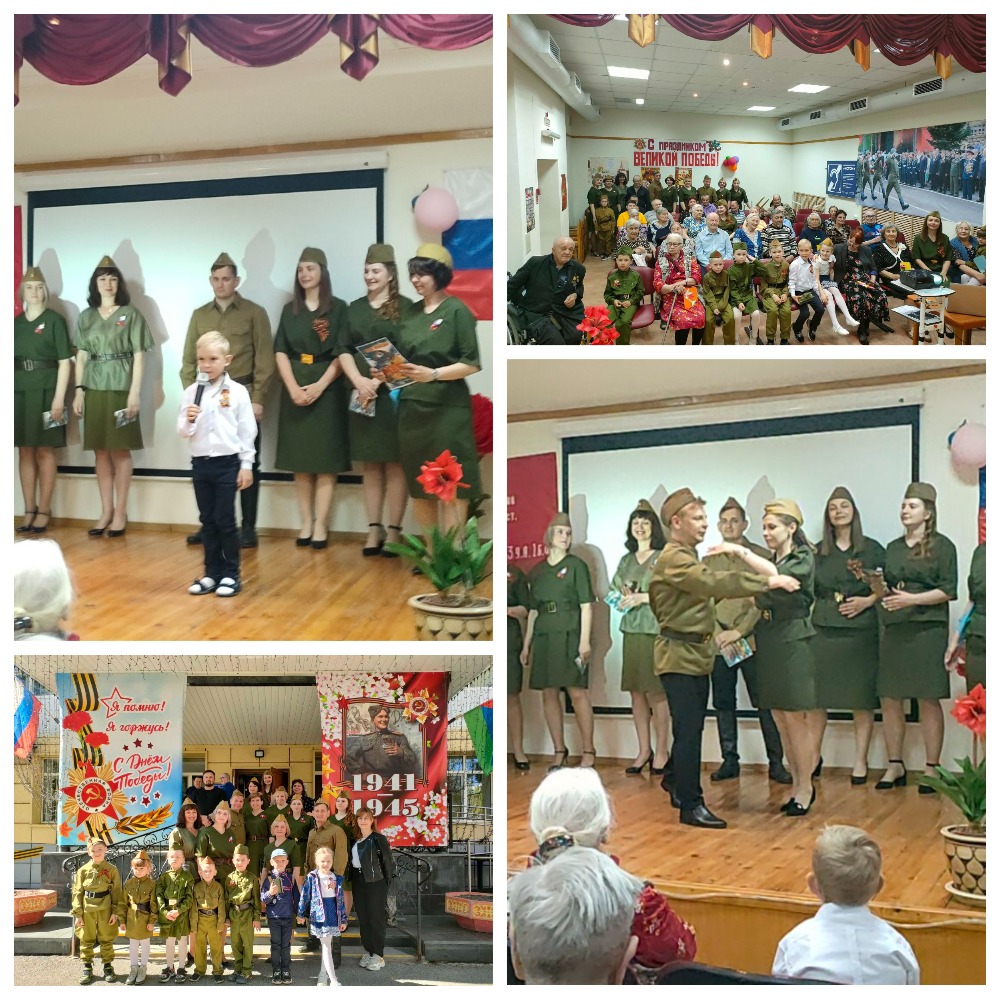 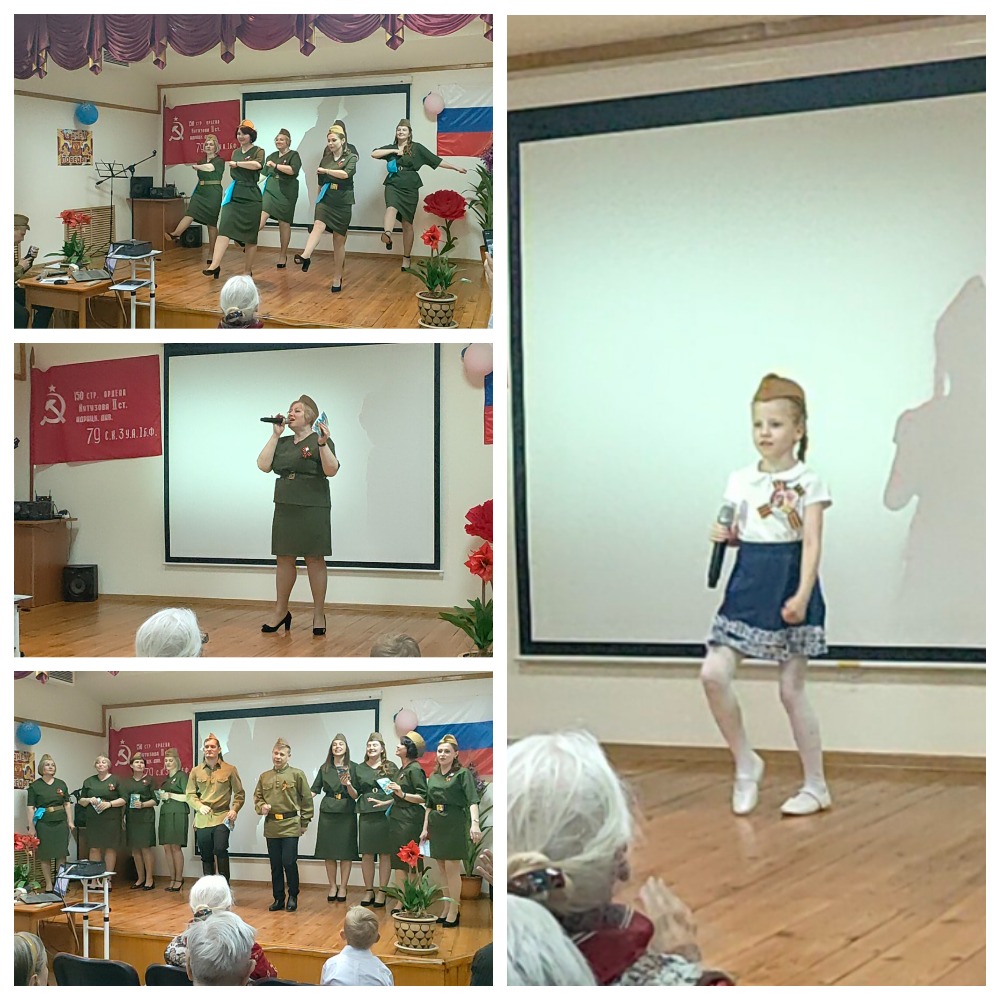 